reprezentowana przez Wójta Gminy Mokrskow postępowaniu o udzielenie zamówienia publicznego na:Odbiór i zagospodarowanie stałych odpadów komunalnych z terenu gminy Mokrsko(Znak sprawy: ZFIiS.271.3.2018)ZATWIERDZAMWójt Gminy Mokrsko – Tomasz Kącki……………………………….………….………..(podpis Kierownika Zamawiającego)Mokrsko, dnia 28.05.2018 r.Nazwa oraz adres Zamawiającego.	Gmina Mokrsko zwana dalej „Zamawiającym”Mokrsko 231, 98-345 Mokrsko,NIP: 832-19-79-374, REGON: 730934654,Nr telefonu/faksu: +48 (43) 886 32 77,Adres poczty elektronicznej: urzad@mokrsko.plAdres strony internetowej: http://www.bip.mokrsko.akcessnet.netGodziny urzędowania Urzędu Gminy Mokrsko:poniedziałek: 08:00 - 16:00, wtorek - piątek: 07:30 15:30.Podstawa prawna udzielenia zamówienia.Postępowanie o udzielenie zamówienia publicznego prowadzone jest w trybie przetargu nieograniczonego, na podstawie ustawy z dnia 29 stycznia 2004 r. Prawo zamówień publicznych (t. j. Dz. U. z  2017 r. poz. 1579 z późn. zm.) oraz aktów wykonawczych wydanych na jej podstawie.Wartość zamówienia.Wartość zamówienia nie przekracza równowartości kwoty określonej 
w przepisach wydanych na podstawie art. 11 ust. 8 ustawy z dnia 29 stycznia 2004 r. Prawo zamówień publicznych w odniesieniu do dostaw i usług lub robót budowlanych.Słownik.Użyte w niniejszej Specyfikacji istotnych warunków zamówienia (oraz 
w załącznikach) terminy mają następujące znaczenie:„ustawa” – ustawa z dnia 29 stycznia 2004 r. Prawo zamówień publicznych 
(t. j. Dz. U. z  2017 r. poz. 1579 z późn. zm.),„SIWZ” – niniejsza Specyfikacja Istotnych Warunków Zamówienia, „zamówienie” – zamówienie publiczne, którego przedmiot został opisany 
w Rozdziale 2 niniejszej SIWZ,„postępowanie” – postępowanie o udzielenie zamówienia publicznego, którego dotyczy niniejsza SIWZ,„Zamawiający” – Gmina Mokrsko.Wykonawca powinien dokładnie zapoznać się z niniejszą SIWZ i złożyć ofertę zgodnie z jej wymaganiami.Klauzula informacyjna z art. 13 RODO Zgodnie z art. 13 ust. 1 i 2 rozporządzenia Parlamentu Europejskiego i Rady (UE) 2016/679 z dnia 27 kwietnia 2016 r. w sprawie ochrony osób fizycznych w związku z przetwarzaniem danych osobowych i w sprawie swobodnego przepływu takich danych oraz uchylenia dyrektywy 95/46/WE (ogólne rozporządzenie o ochronie danych) (Dz. Urz. UE L 119 z 04.05.2016, str. 1), dalej „RODO”, informuję, że: administratorem Pani/Pana danych osobowych jest Gmina Mokrsko, Mokrsko 231, 98-345 Mokrsko, NIP: 832-19-79-374, REGON: 730934654, Nr telefonu/faksu: +48 (43) 886 32 77, Adres poczty elektronicznej: urzad@mokrsko.pl.kontakt z inspektorem ochrony danych osobowych w Gminie Mokrsko: iod@mokrsko.pl Pani/Pana dane osobowe przetwarzane będą na podstawie art. 6 ust. 1 lit. c RODO w celu związanym z postępowaniem o udzielenie zamówienia publicznego Odbiór i zagospodarowanie stałych odpadów komunalnych z terenu gminy Mokrsko	(Znak sprawy: ZFIiS.271.3.2018) prowadzonym w trybie przetargu nieograniczonego;odbiorcami Pani/Pana danych osobowych będą osoby lub podmioty, którym udostępniona zostanie dokumentacja postępowania w oparciu o art. 8 oraz art. 96 ust. 3 ustawy z dnia 29 stycznia 2004 r. – Prawo zamówień publicznych (Dz. U. z 2017 r. poz. 1579 i 2018), dalej „ustawa Pzp”;  Pani/Pana dane osobowe będą przechowywane, zgodnie z art. 97 ust. 1 ustawy Pzp, przez okres 4 lat od dnia zakończenia postępowania o udzielenie zamówienia, a jeżeli czas trwania umowy przekracza 4 lata, okres przechowywania obejmuje cały czas trwania umowy;obowiązek podania przez Panią/Pana danych osobowych bezpośrednio Pani/Pana dotyczących jest wymogiem ustawowym określonym w przepisach ustawy Pzp, związanym z udziałem w postępowaniu o udzielenie zamówienia publicznego; konsekwencje niepodania określonych danych wynikają z ustawy Pzp;  w odniesieniu do Pani/Pana danych osobowych decyzje nie będą podejmowane w sposób zautomatyzowany, stosowanie do art. 22 RODO;posiada Pani/Pan:na podstawie art. 15 RODO prawo dostępu do danych osobowych Pani/Pana dotyczących;na podstawie art. 16 RODO prawo do sprostowania Pani/Pana danych osobowych *;na podstawie art. 18 RODO prawo żądania od administratora ograniczenia przetwarzania danych osobowych z zastrzeżeniem przypadków, o których mowa w art. 18 ust. 2 RODO **;  prawo do wniesienia skargi do Prezesa Urzędu Ochrony Danych Osobowych, gdy uzna Pani/Pan, że przetwarzanie danych osobowych Pani/Pana dotyczących narusza przepisy RODO;nie przysługuje Pani/Panu:w związku z art. 17 ust. 3 lit. b, d lub e RODO prawo do usunięcia danych osobowych;prawo do przenoszenia danych osobowych, o którym mowa w art. 20 RODO;na podstawie art. 21 RODO prawo sprzeciwu, wobec przetwarzania danych osobowych, gdyż podstawą prawną przetwarzania Pani/Pana danych osobowych jest art. 6 ust. 1 lit. c RODO.2.1. Ogólny opis przedmiotu zamówienia.2.1.1. Przedmiotem zamówienia jest odbiór i zagospodarowanie odpadów komunalnych                     z terenu gminy Mokrsko. Zakres zamówienia dotyczy nieruchomości, na których zamieszkują mieszkańcy.2.1.2.  Kody CPV:90500000-2 - Usługi związane z odpadami90512000-9 – Usługi transportu odpadów90513100-7 - Usługi wywozu odpadów pochodzących z gospodarstw domowych90533000-2 - Usługi gospodarki odpadami90514000-3 - Usługi recyklingu odpadów2.2. Informacje ogólne mające wpływ na wycenę zamówienia:2.2.1. W ramach zamówienia Wykonawca zobowiązany jest odbierać                                     i zagospodarować odpady ze wszystkich nieruchomości zamieszkałych na terenie gminy Mokrsko.2.2.2. Powierzchnia gminy: 77,75 km2. 2.2.3. Dane dotyczące liczby mieszkańców i liczby nieruchomości zamieszkałych na terenie gminy Mokrsko (na podstawie złożonych deklaracji): - liczba mieszkańców: 4632,- liczba nieruchomości: 1405, w tym nieruchomości, na których zamieszkuje: a) od 1 do 2 osób – 555,b) od 3 do 5 osób – 679,c) powyżej 5 osób – 171.2.2.4. Podczas realizacji zamówienia dane dotyczące liczby mieszkańców i liczby nieruchomości zamieszkałych będą ulegać zmianom. Nie wpłynie to na cenę zamówienia, która w okresie realizacji umowy jest niezmienna. Ilości odpadów odebranych od właścicieli nieruchomości zamieszkałych w 2017 r. na terenie gminy Mokrsko przez przedsiębiorców odbierających odpady:Wskazane ilości odebranych odpadów są podane jedynie pomocniczo w celu ułatwienia Wykonawcom wyceny zamówienia. 2.3. W ramach zamówienia Wykonawca zobowiązany jest odbierać                                        i zagospodarować następujące frakcje odpadów:2.3.1. bezpośrednio z nieruchomości zamieszkałych:niesegregowane (zmieszane) odpady komunalne – 1 raz w miesiącu,papier - 1 raz w miesiącu,metal, tworzywa sztuczne, opakowania wielomateriałowe - 1 raz w miesiącu,bioodpady – 1 raz w miesiącu,szkło – 1 raz na kwartał,zużyte baterie i akumulatory, zużyty sprzęt elektryczny i elektroniczny, meble i inne odpady wielkogabarytowe, zużyte opony, metal – 1 raz na rok,2.3.2. z Punktu Selektywnego Zbierania Odpadów Komunalnych (PSZOK)                         w Marężach, gm. Skomlin odpady komunalne:papier,metal, tworzywa sztuczne, opakowania wielomateriałowe,szkło,odpady ulegające biodegradacji - tylko odpady zielone,przeterminowane leki,chemikalia,zużyte baterie i akumulatory,zużyty sprzęt elektryczny i elektroniczny,meble i inne odpady wielkogabarytowe,odpady budowlane i rozbiórkowe,zużyte opony,popiół z palenisk gospodarstw domowych.2.3.3. z punktów w przychodniach zdrowia w Mokrsku i Ożarowie:          - przeterminowane leki,2.3.4. z ogólnodostępnych „gniazd” usytuowanych na terenie gminy Mokrsko:a) papier – 1 raz w miesiącu,b) metal, tworzywa sztuczne, opakowania wielomateriałowe - 1 raz                      w miesiącu,c) szkło bezbarwne, szkło kolorowe – 1 raz na kwartał.2.4. Zorganizowanie Punktu Selektywnego Zbierania Odpadów Komunalnych (PSZOK).1. Zorganizowany przez Zamawiającego Punkt Selektywnego Zbierania Odpadów Komunalnych w Marężach, gm. Skomlin, Wykonawca wyposaży w pojemniki lub przygotuje miejsca do magazynowania poniższych frakcji odpadów:- odpady ulegające biodegradacji (tylko odpady zielone) - pojemnik,- przeterminowane leki - pojemnik,- chemikalia - pojemnik,- zużyte baterie i akumulatory - pojemnik,- zużyty sprzęt elektryczny i elektroniczny – pojemnik lub wyznaczone miejsce            do magazynowania,- meble i inne odpady wielkogabarytowe - pojemnik lub wyznaczone miejsce            do magazynowania,- odpady budowlane i rozbiórkowe - pojemnik,- zużyte opony – pojemnik lub wyznaczone miejsce do magazynowania,- popiół z palenisk gospodarstw domowych - pojemnik,- papier - pojemnik,- tworzywa sztuczne, metal, opakowania wielomateriałowe - pojemnik,- szkło – pojemnik lub wyznaczone miejsce do magazynowania,tak, aby zapewnić prawidłową segregację odpadów zgodnie z uchwałą Rady Gminy Mokrsko w sprawie szczegółowego sposobu i zakresu świadczenia usług w zakresie odbierania odpadów komunalnych od właścicieli nieruchomości i zagospodarowania tych odpadów oraz uchwałą Rady Gminy Mokrsko w sprawie regulaminu utrzymania czystości i porządku na terenie Gminy Mokrsko. Wykonawca dostosuje wielkość pojemników do ilości przekazywanych przez właścicieli nieruchomości odpadów do PSZOK i częstotliwości ich odbioru przez Wykonawcę z PSZOK.2. Wykonawca oznakuje pojemniki i miejsca do magazynowania opadów, określając rodzaje odpadów, jakie mogą być do nich składane.  3. Wykonawca zobowiązany jest do sukcesywnego wywozu odpadów z PSZOK,                                  z zastrzeżeniem, że w przypadku zgłoszenia przez Zamawiającego takiej konieczności, Wykonawca odbierze je w terminie 5 dni roboczych od daty zgłoszenia.4. Zamawiający zabezpieczy pracownika odpowiadającego za obsługę PSZOK.2.5. Zbiórka odpadów wielkogabarytowych.1. Wykonawca w ramach zamówienia zobowiązany jest do zrealizowania zbiórki mebli i innych odpadów wielkogabarytowych, metalu, zużytego sprzętu elektrycznego i elektronicznego, zużytych opon, zużytych baterii i akumulatorów bezpośrednio z nieruchomości zamieszkałych. Zbiórkę wymienionych odpadów Wykonawca przeprowadzi dwukrotnie (w II półroczu 2018 r. i w II półroczu 2019 r.)2. Szczegółowe terminy zbiórki w poszczególnych miejscowościach oraz zasady zbiórki powinny być każdorazowo poprzedzone akcją informacyjną Wykonawcy                    i uzgodnieniami z Zamawiającym. 3. Zbiórka polega na: - załadunku na środek transportu odpadów wystawionych przed nieruchomość zamieszkałą,- zagospodarowaniu odebranych odpadów,- posprzątaniu miejsc, z których odbierane są wystawione odpady, jeżeli zanieczyszczenie terenu powstało z winy Wykonawcy wyniku niewłaściwego odbioru.4. Zbiórka nie obejmuje odpadów powstałych w trakcie prowadzonej działalności przez podmioty gospodarcze.2.6. Odbiór i zagospodarowanie odpadów z ogólnodostępnych punktów tzw. „gniazd” usytuowanych na terenie poszczególnych miejscowości.             1) W ramach zamówienia Wykonawca będzie odbierał odpady z „gniazd”: szkło bezbarwne (1 raz na kwartał), szkło kolorowe (1 raz na kwartał), papier (1 raz                     w miesiącu), metal, tworzywa sztuczne, opakowania wielomateriałowe (1 raz                        w miesiącu).2) Gniazda zlokalizowano: Mokrsko – 2 „gniazda”, Krzyworzeka – 1 „gniazdo”,  Ożarów – 1 „gniazdo”,  Komorniki – 1 „gniazdo”,  Chotów – 1 „gniazdo”,  Słupsko                  – 1 „gniazdo”.3) Wykonawca wyposaży każde „gniazdo” w pojemnik na papier, oznaczony napisem „papier” o pojemności min. 1,1 m3 do dnia 30.06.2018 r.   4) Zamawiający wyposaży każde „gniazdo” w pojemnik IGLOO na szkło bezbarwne,              w pojemnik IGLOO na szkło kolorowe, w pojemnik „druciak” na tworzywa sztuczne, metal, opakowania wielomateriałowe.2.7.  Obowiązek zapewnienia pojemników i worków1. Na czas realizacji zamówienia Wykonawca zobowiązany będzie do zapewnienia właścicielom nieruchomości zamieszkałych pojemników i worków na odpady przystosowanych do opróżniania mechanicznego o pojemnościach i właściwościach określonych w uchwale Rady Gminy Mokrsko w sprawie regulaminu utrzymania czystości i porządku na terenie Gminy Mokrsko. Worki i pojemniki powinny mieć określone pojemności oraz oznaczenia i kolorystykę, przy uwzględnieniu okresów przejściowych, zgodnie z rozporządzeniem Ministra Środowiska z dnia 29 grudnia 2016 r. w sprawie szczegółowego sposobu selektywnego zbierania wybranych frakcji odpadów (Dz. U. z 2017 r. poz. 19). Przekazywane pojemniki powinny być nowe lub używane, nieuszkodzone, czyste                     i estetyczne, oznakowane dla właściwej frakcji odpadów.Odpady komunalne należy gromadzić:- papier i tektury oraz odpady z tektury oraz odpady opakowaniowe z tektury zbiera się w worki koloru niebieskiego oznaczone napisem „Papier”,- papier i tektury oraz odpady z tektury oraz odpady opakowaniowe z tektury zbiera się w pojemniki oznaczone napisem „Papier” (dotyczy całodobowo ogólnodostępnych stanowisk na terenie gminy),- szkła oraz odpady opakowaniowe ze szkła zbiera się w pojemniki oznaczone napisem „Szkło”,- metale i tworzywa sztuczne, w których skład wchodzą odpady metali, w tym odpady opakowaniowe z metali, odpady z tworzyw sztucznych, w tym odpady opakowaniowe tworzyw sztucznych oraz odpady opakowaniowe wielomateriałowe zbiera się w pojemniki oznaczone napisem „Metale i tworzywa sztuczne”,- bioodpady zbiera się w pojemniki oznaczone napisem „Bio”,- szkła oraz odpady opakowaniowe ze szkła bezbarwnego zbiera się w pojemniki oznaczone napisem „Szkło bezbarwne” (dotyczy całodobowo ogólnodostępnych stanowisk na terenie gminy),- szkła oraz odpady opakowaniowe ze szkła kolorowego zbiera się w pojemniki oznaczone napisem „Szkło kolorowe” (dotyczy całodobowo ogólnodostępnych stanowisk na terenie gminy),- zmieszane odpady komunalne zbiera się w pojemniki oznaczone napisem „Zmieszane”.3. Zamawiający przekaże Wykonawcy wykaz nieruchomości, z których odbierane będą odpady komunalne z liczbą i rodzajem pojemników, worków, w jakie należy wyposażyć nieruchomości.4. Pojemniki i worki będą przekazywane przez Wykonawcę mieszkańcom                          na zasadach określonych w uchwale Rady Gminy Mokrsko w sprawie regulaminu utrzymania czystości i porządku na terenie Gminy Mokrsko. Zamawiający zastrzega możliwość wyposażenia nieruchomości, na której zamieszkują mieszkańcy w więcej niż 1 komplet pojemników lub więcej niż 1 pojemnik dla danego rodzaju odpadu. Wykonawca wyposaży do dnia 30.06.2018 r. każdą nieruchomość zamieszkałą w 2 szt. worków na papier, a następnie w ilość worków odpowiadającą ilości worków  
z papierem odebranych z nieruchomości. Wykonawca, w razie wystąpienia potrzeby dostarczy do siedziby Zamawiającego worki na papier w terminie 5 dni roboczych od dnia zgłoszenia zapotrzebowania. Przewiduje się, że ilość worków nie przekroczy 50 szt. półrocznie.Wykonawca w terminie 14 dni od daty przekazania mu aktualizacji wykazu zobowiązany będzie do dokonania wymiany pojemników na posesjach                             lub dostarczenia dodatkowych pojemników stosownie do wprowadzonych zmian. 5. Pojemniki i worki będą przez Wykonawcę dostarczane mieszkańcom                              na nieruchomości w okresie od dnia zawarcia umowy do dnia 30.06.2018 r.                    W terminie do dnia 10.07.2018r. Wykonawca zobowiązany jest przedłożyć Zamawiającemu raport o ilości i rodzaju pojemników, worków znajdujących się                                na poszczególnych nieruchomościach na dzień 30.06.2018r. wraz z informacją                      o posesjach, do których pojemników nie dostarczono (z podaniem przyczyny niedostarczenia). Wykonawca w terminie do dnia 30.06.2018r. przekaże mieszkańcom informację o sposobie oznaczenia pojemników (worków) na poszczególne rodzaje odpadów oraz o rodzajach odpadów, które można umieszczać w danym pojemniku (worku). 6. Wykonawca wyposaży PSZOK w pojemniki w ilości i o rodzajach wynikających                   z potrzeb z uwzględnieniem uchwał Rady Gminy Mokrsko w terminie do 30.06.2018 r. 7. Wykonawca wyposaży punkty, w których odbywać się będzie zbiórka przeterminowanych leków w odpowiednie pojemniki z uwzględnieniem potrzeb występujących w danych punktach w terminie do 30.06.2018 r. 8. Wykonawca wyposaży każde „gniazdo” w pojemnik na papier o pojemności min. 1,1 m3 w terminie do 30.06.2018 r. 9. Jeżeli podczas odbierania odpadów dojdzie do uszkodzenia lub zniszczenia pojemników z winy Wykonawcy, Wykonawca zobowiązany będzie do wymiany uszkodzonego pojemnika na własny koszt. W przypadku uszkodzeń powstałych z winy osób użytkujących pojemniki, będących następstwem okoliczności, za które odpowiedzialność ponosi użytkownik, np. kradzież, spalenie, użytkowanie pojemników do innych celów, niezgodnie z ich przeznaczeniem, naprawa pojemników lub ich wymiana dokonywana jest na koszt użytkownika danego pojemnika. 8 2.8. Częstotliwość i zasady odbioru i wywozu odpadów.1. Odbiór i wywóz odpadów komunalnych Wykonawca będzie realizował z częstotliwością i na zasadach określonych w uchwale Rady Gminy Mokrsko                       w sprawie regulaminu utrzymania czystości i porządku na terenie gminy Mokrsko. 2. Odbiór i wywóz odpadów komunalnych Wykonawca będzie realizował                             w poszczególnych miejscowościach zgodnie z harmonogramem wywozu odpadów, uzgodnionym z Zamawiającym. 3. Wykonawca uzgodni z Zamawiającym terminy wywozu odpadów, opracuje                 i dostarczy do wszystkich nieruchomości zamieszkałych harmonogram wywozu odpadów do dnia 30.06.2018r. na rok 2018). Na kolejne lata harmonogram Wykonawca dostarczy właścicielom nieruchomości do dnia 31 grudnia roku poprzedzającego.  4. Podczas realizacji umowy niedopuszczalne jest mieszanie selektywnie zebranych odpadów komunalnych z odpadami niesegregowanymi (zmieszanymi). 5. Wykonawca zobowiązany jest do sukcesywnego wywozu odpadów z PSZOK tak, aby zapewnić możliwość ciągłego dostarczania odpadów przez mieszkańców.6. Wykonawca zobowiązany jest odbierać odpady z PSZOK i punktów                                       w przychodniach zdrowia w takiej częstotliwości, aby nie dopuścić do przepełnienia pojemników, z zastrzeżeniem, że w przypadku zgłoszenia przez Zamawiającego takiej konieczności, Wykonawca odbierze je w terminie 5 dni roboczych od daty zgłoszenia.7. Odbiór odpadów będzie następował z pojemników i worków wystawionych przez właściciela nieruchomości na zewnątrz nieruchomości, do utwardzonej drogi dojazdowej lub ustawionych w pergolach śmietnikowych, do których zapewniony jest swobodny dojazd.8. W zakresie odbioru odpadów z nieruchomości o utrudnionym dojeździe (np. brak utwardzonej drogi) Wykonawca może ustalić odrębne terminy wywozu niż dla pozostałych nieruchomości w danej miejscowości.2.9. Kontrola obowiązku segregowania odpadów.1. Wykonawca zobowiązany jest do monitorowania ciążącego na właścicielu nieruchomości obowiązku segregowania odpadów komunalnych. 2. W przypadku stwierdzenia, że właściciel nieruchomości nie wywiązuje się z obowiązku segregacji odpadów, Wykonawca umieszcza na pokrywie pojemnika znacznik (np. samoprzylepna kartka) informujący właściciela nieruchomości o otrzymaniu ostrzeżenia za nieprzestrzeganie obowiązku segregowania odpadów.          	3. O zaistniałej sytuacji Wykonawca zawiadamia Zamawiającego drogą elektroniczną, faxem lub pisemnie, w terminie do 5 dni roboczych. Do zawiadomienia wykonawca dołącza protokół określający: dzień wywozu, miejscowość i numer posesji oraz krótki opis obrazujący podstawę udzielenia ostrzeżenia właścicielowi nieruchomości. Do protokołu zobowiązany jest dołączyć również dokumentację fotograficzną.2.10. Wykonawca zobowiązany będzie do prowadzenia i przekazywania Zamawiającemu dokumentacji związanej z przedmiotem zamówienia:1. Raportów kwartalnych zawierających informację o ilości i rodzaju przekazywanych pojemników w danym kwartale wraz z uaktualnionym raportem o ilości i rodzaju pojemników znajdujących się na poszczególnych nieruchomościach. 2. Sprawozdań, o których mowa w art. 9n ustawy o utrzymaniu czystości i porządku w gminach.3. Innych informacji na temat odbioru, unieszkodliwiania i segregacji odpadów, jeżeli w trakcie realizacji zamówienia Zamawiający nałoży taki obowiązek. Obowiązek ten dotyczyć może jedynie informacji, w posiadaniu których będzie Wykonawca.4. W celu weryfikacji danych zawartych w sprawozdaniu, o którym mowa powyżej, Zamawiający może Zobowiązać Wykonawcę odbierającego odpady komunalne od właścicieli nieruchomości do okazania dokumentów sporządzonych na potrzeby ewidencji odpadów.  5. Jako załączniki do faktury Wykonawca załączy karty przekazania odpadów uwzględniające datę, kod, rodzaj, wagę przekazanych odpadów komunalnych do RIPOK. Karty przekazania odpadów, o których mowa w zdaniu poprzednim muszą jednoznacznie stwierdzać, że odpady pochodzą z terenu gminy Mokrsko.2.11. Pozostałe obowiązki Wykonawcy:1. Wykonawca podczas realizacji przedmiotu umowy zobowiązany jest do osiągnięcia odpowiednich poziomów recyklingu odbieranych odpadów komunalnych, zgodnie z art. 3b i art. 3c ustawy o utrzymaniu czystości i porządku w gminach oraz rozporządzeniami wykonawczymi. Jeżeli na terenie gminy będą funkcjonowały podmioty skupujące odpady papieru, metali, tworzyw sztucznych i złożą sprawozdanie o ich ilości to Zamawiający udostępni Wykonawcy informację o  ilości tych odpadów. Zamawiający nie posiada badań składu morfologicznego odpadów komunalnych terenu gminy Mokrsko. 2. Prawidłowe gospodarowanie odebranymi odpadami zgodnie z przepisami prawa obowiązującymi w tym zakresie. 3. Przekazywanie odebranych od właścicieli nieruchomości zmieszanych odpadów komunalnych, odpadów zielonych do regionalnej instalacji do przetwarzania odpadów komunalnych właściwej dla regionu II lub, w szczególnych przypadkach, do instalacji przewidzianej do zastępczej obsługi regionu, zgodnie z uchwałą Sejmiku Województwa Łódzkiego Nr XL/503/17 z dnia 20 czerwca 2017 r. w sprawie wykonania Planu gospodarki odpadami dla województwa łódzkiego na lata 2016-2020 z uwzględnieniem lat 2023-2028. 4. Przekazywanie odebranych od właścicieli nieruchomości selektywnie zebranych odpadów komunalnych do instalacji odzysku i unieszkodliwiania zgodnie 
z hierarchią postępowania z odpadami, o której mowa w art. 17 ustawy z dnia 14 grudnia 2012 r. o odpadach.          5. W sytuacjach nadzwyczajnych (jak np. nieprzejezdność lub zamknięcie drogi), gdy nie jest możliwa realizacja usługi zgodnie z harmonogramem, sposób i termin odbioru odpadów będzie każdorazowo uzgadniany pomiędzy Zamawiającym 
a Wykonawcą i może polegać w szczególności na wyznaczeniu zastępczych miejsc gromadzenia odpadów przez właścicieli nieruchomości oraz innych terminów ich odbioru – taki sposób spełnienia świadczenia wynikającego z umowy może być wykonywany jedynie po uzyskaniu wcześniejszej akceptacji Zamawiającego.2.12. Obowiązujące przepisy prawa.Odbiór odpadów komunalnych wykonawca będzie świadczył zgodnie 
z obowiązującymi przepisami prawa, w szczególności:1) ustawa z dnia 27 kwietnia 2001 r. Prawo ochrony środowiska (Dz. U. z 2018 r.,                poz. 799 - ze zmianami),2) ustawa z dnia 13 września 1996 r. o utrzymaniu czystości i porządku w gminach (Dz. U. z 2017 r., poz. 1289),3) ustawa z dnia 14 grudnia 2012 r. o odpadach (Dz. U. z 2018 r., poz. 21 - ze zmianami),4) ustawa z dnia 29 stycznia 2004 r. Prawo zamówień publicznych (Dz. U. z 2017 r., poz. 1579 – ze zmianami),5) ustawa z dnia 11 września 2015 o zużytym sprzęcie elektrycznym i elektronicznym (Dz. U. z 2015 r., poz. 1688 – ze zmianami),6) ustawa z dnia 24 kwietnia 2009 r. o bateriach i akumulatorach (Dz. U. z 2016 r., poz. 1803 – ze zmianami),7) ustawa z dnia 20 lipca 2017 r. Prawo wodne (Dz. U. z 2017 r. poz. 1566 – ze zmianami),8) rozporządzenie Ministra Środowiska z dnia 14 grudnia 2016 r. w sprawie poziomów recyklingu, przygotowania do ponownego użycia i odzysku innymi metodami niektórych frakcji odpadów komunalnych (Dz. U. z 2016 r., poz. 2167),9) rozporządzenie Ministra Środowiska z dnia 12 grudnia 2014 r. w sprawie wzorów dokumentów stosowanych na potrzeby ewidencji odpadów (Dz. U. z 2014 r., poz. 1973),10) rozporządzenie Ministra Środowiska z dnia 9 grudnia 2014 r. w sprawie katalogu odpadów (Dz.U. z 2014 r., poz. 1923),11) rozporządzenie Ministra Środowiska z dnia 29 maja 2012 r. w sprawie poziomów recyklingu, przygotowania do ponownego użycia i odzysku innymi metodami niektórych frakcji odpadów komunalnych (Dz. U. z 2016 r. , poz. 2167),12) w sprawie wzorów sprawozdań o odebranych odpadach komunalnych, odebranych nieczystościach ciekłych oraz realizacji zadań z zakresu gospodarowania odpadami komunalnymi zgodnie z obowiązującymi przepisami w danym roku,13)	rozporządzenie Ministra Środowiska z dnia 15 maja 2017 r. w sprawie poziomów ograniczenia składowania masy odpadów komunalnych ulegających biodegradacji (Dz. U. z 2017 r. , poz. 2412),14) obowiązujące na terenie gminy akty prawa miejscowego.2.13. Podwykonawcy.Zamawiający dopuszcza korzystanie z podwykonawców. Wykonawca:jest zobowiązany wskazać w formularzu ofertowym (Załącznik nr 3 do SIWZ) części zamówienia, których wykonanie zamierza powierzyć podwykonawcom i podać firmy (oznaczenie przedsiębiorstwa) podwykonawców;w przypadku podpisania umowy wykonawca będzie zobowiązany, aby przed przystąpieniem do wykonania zamówienia podał - o ile będą znane - nazwy albo imiona i nazwiska oraz dane kontaktowe podwykonawców i osób do kontaktu z nimi. Wykonawca będzie zawiadamiał podczas realizacji umowy zamawiającego o wszelkich zmianach danych dotyczących podwykonawców, 
a także przekazywał informacje na temat nowych podwykonawców, którym 
w późniejszym okresie zamierza powierzyć realizację przedmiotu zamówienia.jeżeli późniejsza zmiana albo rezygnacja z podwykonawcy dotyczy podmiotu, na którego zasoby Wykonawca powoływał się, na zasadach określonych w art. 22a ustawy Pzp, w celu wskazania spełnienia warunków udziału 
w postępowaniu Wykonawca jest zobowiązany wskazać Zamawiającemu, 
iż proponowany inny Podwykonawca lub Wykonawca samodzielnie spełniają je w stopniu nie mniejszym niż podwykonawca, na którego zasoby wykonawca powoływał się w trakcie postępowania o udzielenie zamówienia. Kary umowne za nieprawidłowe zgłaszanie podwykonawców oraz realizowanie na ich rzecz płatności określone są w projekcie umowy.Klauzula zatrudnienia.Zamawiający stosownie do art. 29 ust. 3a ustawy Pzp, określa obowiązek zatrudnienia na podstawie umowy o pracę osób wykonujących następujące czynności w zakresie realizacji zamówienia: - koordynowanie zadań wykonawcy w zakresie realizacji zamówienia, w szczególności nadzór nad właściwą realizacją usługi,- obsługę bieżącą zgłoszeń mieszkańców, w szczególności bieżącą aktualizację wykazu obsługiwanych nieruchomości oraz pojemników, sporządzanie sprawozdań i rozliczeń,- obsługa techniczna.(obowiązek ten nie dotyczy sytuacji, gdy prace te będą wykonywane samodzielnie 
i osobiście przez osoby fizyczne prowadzące działalność gospodarczą w postaci tzw. samozatrudnienia, jako podwykonawcy).Szczegółowy sposób dokumentowania zatrudnienia ww. osób, uprawnienia   zamawiającego   w   zakresie   kontroli   spełniania   przez   wykonawcę   wymagań, o   których mowa   w   art.   29   ust.   3a oraz   sankcji   z   tytułu   niespełnienia   tych   wymagań, rodzaju   czynności niezbędnych do realizacji zamówienia, których dotyczą wymagania zatrudnienia na podstawie umowy o pracę przez   wykonawcę   lub   podwykonawcę   osób   wykonujących   czynności   w   trakcie   realizacji zamówienia zawarte są w Projekcie umowy stanowiącym Załącznik Nr 2 do SIWZ.Zamawiający nie zastrzega obowiązku osobistego wykonania przez wykonawcę kluczowych części zamówienia w zakresie przedmiotu zamówienia.Zamawiający nie przewiduje udzielenie zamówień, o których mowa w art. 67 ust. 1 pkt. 6 i 7 ustawy.Wymagany termin realizacji umowy od dnia 01.07.2018r. do dnia 30.06.2020r., O udzielenie zamówienia mogą ubiegać się Wykonawcy, którzy nie podlegają wykluczeniu:Wykonawca zobowiązany jest wykazać brak podstaw do wykluczenia 
w oparciu o przesłanki określone w art. 24 ust. 1 pkt 12-23 ustawy. Zamawiający nie przewiduje podstaw wykluczenia wskazanych w art. 24 ust. 5 ustawy.Sposób wykazania braku podstaw wykluczenia wskazano w rozdziale 
5 SIWZ.Zamawiający może wykluczyć wykonawcę na każdym etapie postępowania (art. 24 ust. 12 ustawy).Wykonawca, który podlega wykluczeniu na podstawie art. 24 ust. 1 pkt 13 
i 14 oraz pkt 16–20 ustawy, może przedstawić dowody na to, że podjęte przez niego środki są wystarczające do wykazania jego rzetelności, w szczególności udowodnić naprawienie szkody wyrządzonej przestępstwem lub przestępstwem skarbowym, zadośćuczynienie pieniężne za doznaną krzywdę lub naprawienie szkody, wyczerpujące wyjaśnienie stanu faktycznego oraz współpracę z organami ścigania oraz podjęcie konkretnych środków technicznych, organizacyjnych i kadrowych, które są odpowiednie dla zapobiegania dalszym przestępstwom lub przestępstwom skarbowym lub nieprawidłowemu postępowaniu wykonawcy. Przepisu zdania pierwszego nie stosuje się, jeżeli wobec wykonawcy, będącego podmiotem zbiorowym, orzeczono prawomocnym wyrokiem sądu zakaz ubiegania się o udzielenie zamówienia oraz nie upłynął określony w tym wyroku okres obowiązywania tego zakazu. O udzielenie zamówienia mogą ubiegać się Wykonawcy, którzy spełniają warunki udziału w postępowaniu:Kompetencje lub uprawnienia do prowadzenia określonej działalności zawodowej, o ile wynika to z odrębnych przepisów:Opis sposobu dokonywania oceny spełniania tego warunku:Wykonawca  zobowiązany jest wykazać , że:- jest wpisany do rejestru działalności regulowanej w zakresie odbierania odpadów komunalnych od właścicieli nieruchomości zgodnie z wymogami Ustawy z dn. 13 września 1996 roku o utrzymaniu czystości i porządku w gminie (Dz. U.  z 2017 r., poz. 1289 ze zmianami),- posiada aktualne zezwolenie na transport, zbieranie i przetwarzanie odpadów komunalnych zgodnie z wymogami Ustawy z dn. 14 grudnia 2012 roku  o odpadach (Dz. U. z 2018 roku poz. 21) lub równoważne, w tym wydane na podstawie wcześniejszych przepisów,- jest wpisany do rejestru zbierających zużyty sprzęt elektryczny i elektroniczny, prowadzonego przez Głównego Inspektora Ochrony Środowiska, wymagany zgodnie z art. 7 ustawy z dnia 11 września 2015  r. o zużytym sprzęcie elektrycznym i elektronicznym;Sytuacja ekonomiczna lub finansowa.Opis sposobu dokonywania oceny spełniania tego warunku:Wykonawca  zobowiązany jest wykazać, że posiada ubezpieczenie od odpowiedzialności cywilnej w zakresie prowadzonej działalności związanej z przedmiotem zamówienia na kwotę nie mniejszą niż 450.000,00zł.Zdolność techniczna lub zawodowa.Opis sposobu dokonywania oceny spełniania tego warunku:Wykonawca  zobowiązany jest wykazać, że będzie dysponował na czas realizacji zadania:- co najmniej 2 samochodami przystosowanymi do odbierania zmieszanych odpadów komunalnych,- co najmniej 2 samochodami przystosowanymi do odbierania selektywnie zebranych odpadów komunalnych,- co najmniej 1 pojazdem do odbierania odpadów komunalnych bez funkcji kompaktującej.Pojazdy będą trwale i czytelnie oznakowane w widocznym miejscu nazwą firmy oraz danymi adresowymi i numerem telefonu podmiotu odbierającego odpady komunalne od właścicieli nieruchomości,Pojazdy wyposażone będą w system monitoringu bazującego na systemie pozycjonowania satelitarnego, umożliwiającego trwałe zapisywanie, przechowywanie i odczytywanie danych o położeniu pojazdu i miejscach postoju oraz czujników zapisujących dane o miejscach wyładunku odpadów. - Zamawiający zastrzega sobie prawo do dokonania weryfikacji zgodności ze stanem faktycznym treści oświadczeń złożonych przez Wykonawcę na potwierdzenie spełniania warunku dotyczącego dysponowania potencjałem technicznym. Zamawiający może, na każdym etapie postępowania, uznać, że wykonawca nie posiada wymaganych zdolności, jeżeli zaangażowanie zasobów technicznych lub zawodowych wykonawcy w inne przedsięwzięcia gospodarcze wykonawcy może mieć negatywny wpływ na realizację zamówienia.Wykonawca może w celu potwierdzenia spełniania warunków udziału 
w postępowaniu, o których mowa w pkt 4.2 SIWZ, w stosownych sytuacjach oraz 
w odniesieniu do konkretnego zamówienia, lub jego części, polegać na zdolnościach technicznych lub zawodowych lub sytuacji finansowej lub ekonomicznej innych podmiotów, niezależnie od charakteru prawnego łączących go z nim stosunków prawnych.Zamawiający jednocześnie informuje, iż „stosowna sytuacja", o której mowa w pkt 4.4 SIWZ wystąpi wyłącznie w przypadku, kiedy:wykonawca, który polega na zdolnościach lub sytuacji innych podmiotów udowodni zamawiającemu, że realizując zamówienie, będzie dysponował niezbędnymi zasobami tych podmiotów, w szczególności przedstawiając zobowiązanie tych podmiotów do oddania mu do dyspozycji niezbędnych zasobów na potrzeby realizacji zamówienia;zamawiający oceni, czy udostępniane wykonawcy przez inne podmioty zdolności techniczne lub zawodowe lub ich sytuacja finansowa lub ekonomiczna, pozwalają na wykazanie przez wykonawcę spełniania warunków udziału w postępowaniu oraz zbada, czy nie zachodzą, wobec tego podmiotu podstawy wykluczenia, o których mowa w art. 24 ust. 1 pkt 13-22 ustawy;w odniesieniu do warunków dotyczących wykształcenia, kwalifikacji zawodowych lub doświadczenia, wykonawcy mogą polegać na zdolnościach innych podmiotów, jeśli podmioty te zrealizują usługi, do realizacji których te zdolności są wymagane;z zobowiązania lub innych dokumentów potwierdzających udostępnienie zasobów przez inne podmioty musi bezspornie i jednoznacznie wynikać w szczególności:zakres dostępnych wykonawcy zasobów innego podmiotu;sposób wykorzystania zasobów innego podmiotu, przez wykonawcę, przy wykonywaniu zamówienia;zakres i okres udziału innego podmiotu przy wykonywaniu zamówienia publicznego;czy podmiot, na zdolnościach, którego wykonawca polega 
w odniesieniu do warunków udziału w postępowaniu dotyczących wykształcenia, kwalifikacji zawodowych lub doświadczenia, zrealizuje usługi, których wskazane zdolności dotyczą.Wykonawcy mogą wspólnie ubiegać się o udzielenie zamówienia. W takim przypadku wykonawcy ustanawiają pełnomocnika do reprezentowania ich 
w postępowaniu o udzielenie zamówienia albo reprezentowania w postępowaniu 
i zawarcia umowy w sprawie zamówienia publicznego. Pełnomocnictwo w formie pisemnej (oryginał lub kopia potwierdzona za zgodność z oryginałem przez notariusza) należy dołączyć do oferty. W przypadku wykonawców wspólnie ubiegających się o udzielenie zamówienia, warunki określone w pkt 4.2.3 musi spełniać co najmniej jeden wykonawca samodzielnie lub wszyscy wykonawcy łącznie.Sposób wykazania braku podstaw wykluczenia wskazano w rozdziale 5 SIWZ.Zamawiający wykluczy z postępowania wykonawców:którzy nie wykażą, spełniania warunków udziału w postępowaniu, 
o których mowa w pkt 4.2; którzy nie wykażą, że nie zachodzą wobec nich przesłanki wykluczenia określone w art. 24 ust. 1 pkt 13-23 ustawy; wobec których zachodzi którakolwiek z przesłanek wykluczenia określonych w art. 24 ust. 1 pkt. 13 – 23 ustawy.Wykluczenie wykonawcy następuje zgodnie z art. 24 ust. 7 ustawy Pzp.Zamawiający nie przewiduje badania podstaw wykluczenia wobec podwykonawców, którzy nie udostępniają zasobów na podstawie art. 22a ustawy (art. 25a ust. 5 ustawy).Dokumenty składane wraz z ofertą przez wszystkich wykonawców:W celu potwierdzenia spełniania warunków udziału w postępowaniu, określonych w rozdziale 4 oraz wykazania braku podstaw do wykluczenia, wykonawcy muszą złożyć wraz z ofertą oświadczenia (aktualne na dzień składania ofert) w zakresie wskazanym w załączniku Nr 4 i 5 do SIWZ. Informacje zawarte w oświadczeniach będą stanowić wstępne potwierdzenie, że wykonawca nie podlega wykluczeniu z postępowania oraz spełnia warunki udziału w postępowaniu. Oświadczenia te wykonawca składa zgodnie ze wzorami stanowiącymi Załącznik Nr 4 i 5 do SIWZ.W przypadku wspólnego ubiegania się o zamówienie przez wykonawców oświadczenia, o których mowa w pkt 5.1.1 składa każdy z wykonawców wspólnie ubiegających się o zamówienie. Oświadczenia te, mają potwierdzać spełnianie warunków udziału w postępowaniu oraz brak podstaw wykluczenia w zakresie, w którym każdy z wykonawców wykazuje spełnianie warunków udziału w postępowaniu oraz brak podstaw wykluczenia.Wykonawca, który powołuje się na zasoby innych podmiotów, w celu wykazania braku istnienia wobec nich podstaw wykluczenia oraz spełniania, w zakresie w jakim powołuje się na ich zasoby, warunków udziału w postępowaniu zamieszcza informacje o tych podmiotach 
w oświadczeniach, o których mowa w pkt 5.1.1.Dowody, o których w rozdziale 4.5.1 SIWZ, w szczególności pisemne zobowiązanie podmiotu trzeciego złożone na zasadach określonych w rozdziale 4.4 – 4.5 SIWZ - jeżeli wykonawca polega na zasobach lub sytuacji podmiotu trzeciego.Dokumenty składane po otwarciu ofert bez wezwania zamawiającego przez wszystkich wykonawców:	(PROSIMY NIE SKŁADAĆ TYCH DOKUMENTÓW WRAZ Z OFERTĄ!)Wykonawca w terminie 3 dni od dnia zamieszczenia na stronie internetowej informacji, o której mowa w art. 86 ust. 5 ustawy, jest zobowiązany do przekazania zamawiającemu oświadczenia o przynależności lub braku przynależności do tej samej grupy kapitałowej, o której mowa w art. 24 ust. 1 pkt 23 ustawy z podmiotami, które złożyły oferty w postępowaniu. Wraz ze złożeniem oświadczenia, wykonawca może przedstawić dowody, że powiązania z innym wykonawcą nie prowadzą do zakłócenia konkurencji w postępowaniu o udzielenie zamówienia. Wzór oświadczenia stanowi Załącznik Nr 6 do SIWZ.Dokumenty składane po otwarciu ofert na wezwanie zamawiającego przez wykonawcę, którego oferta zostanie oceniona najwyżej:Zamawiający przed udzieleniem zamówienia, wezwie wykonawcę, którego oferta została najwyżej oceniona, do złożenia w wyznaczonym, nie krótszym niż 5 dni terminie, aktualnych na dzień złożenia, następujących oświadczeń lub dokumentów:(PROSIMY NIE SKŁADAĆ TYCH DOKUMENTÓW WRAZ Z OFERTĄ!)wpis do rejestru działalności regulowanej w zakresie odbierania odpadów komunalnych od właścicieli nieruchomości zgodnie z wymogami Ustawy z dn. 13 września 1996 roku o utrzymaniu czystości i porządku w gminie (Dz. U.  z 2017 r., poz. 1289 ze zmianami),aktualne zezwolenie na transport, zbieranie i przetwarzanie odpadów komunalnych zgodnie z wymogami Ustawy z dn. 14 grudnia 2012 roku  o odpadach (Dz. U. z 2018 roku poz. 21) lub równoważne, w tym wydane na podstawie wcześniejszych przepisów,wpis do rejestru zbierających zużyty sprzęt elektryczny i elektroniczny, prowadzonego przez Głównego Inspektora Ochrony Środowiska, wymagany zgodnie z art. 7 ustawy z dnia 11 września 2015 r. o zużytym sprzęcie elektrycznym i elektronicznym;dokument potwierdzający, że wykonawca jest ubezpieczony od odpowiedzialności cywilnej w zakresie prowadzonej działalności związanej z przedmiotem zamówienia na sumę gwarancyjną określoną przez zamawiającego.wykaz  narzędzi,  wyposażenia  zakładu  lub  urządzeń  technicznych  dostępnych  wykonawcy  w celu  wykonania  za-mówienia publicznego wraz z informacją o podstawie do dysponowania tymi zasobami zgodnie z Załącznikiem Nr 7 do SIWZ.Jeżeli wykonawca nie złoży oświadczeń, o których mowa w 5.1 SIWZ, oświadczeń lub dokumentów potwierdzających okoliczności, o których mowa w art. 25 ust. 1 ustawy, lub innych dokumentów niezbędnych do przeprowadzenia postępowania, oświadczenia lub dokumenty są niekompletne, zawierają błędy lub budzą wskazane przez zamawiającego wątpliwości, zamawiający wezwie do ich złożenia, uzupełnienia lub poprawienia lub do udzielenia wyjaśnień w terminie przez siebie wskazanym, chyba że mimo ich złożenia, uzupełnienia lub poprawienia lub udzielenia wyjaśnień oferta wykonawcy podlegałaby odrzuceniu albo konieczne byłoby unieważnienie postępowania.Jeżeli wykonawca nie złoży wymaganych pełnomocnictw albo złożył wadliwe pełnomocnictwa, zamawiający wezwie do ich złożenia w terminie przez siebie wskazanym, chyba że mimo ich złożenia oferta wykonawcy podlega odrzuceniu albo konieczne byłoby unieważnienie postępowania.Oświadczenia dotyczące wykonawcy/wykonawców występujących wspólnie 
i innych podmiotów, na których zdolnościach lub sytuacji polega wykonawca na zasadach określonych w art. 22a ustawy składane są w oryginale. Dokumenty inne niż oświadczenia (tj. dokumenty wskazane w pkt 5.3.1) - składane są w oryginale lub kopii poświadczonej za zgodność z oryginałem. Zobowiązanie, o którym mowa w pkt 4.5.1 i 4.5.4 należy złożyć w formie oryginału W przypadku wykonawców wspólnie ubiegających się o udzielenie zamówienia oraz w przypadku innych podmiotów, na zasobach których wykonawca polega na zasadach określonych w art. 22a ustawy kopie dokumentów dotyczących odpowiednio wykonawcy lub tych podmiotów, mogą być poświadczane za zgodność z oryginałem przez wykonawcę albo te podmioty albo wykonawców wspólnie ubiegających się o udzielenie zamówienia publicznego- odpowiednio, 
w zakresie dokumentów, które każdego z nich dotyczą.Dokumenty sporządzone w języku obcym muszą być złożone wraz 
z tłumaczeniami na język polski.W przypadku wskazania przez wykonawcę dostępności dokumentów, o których mowa w sekcji 5.3.1 w formie elektronicznej pod określonymi adresami internetowymi ogólnodostępnych i bezpłatnych baz danych, zamawiający pobiera samodzielnie z tych baz danych wskazane przez wykonawcę oświadczenia lub dokumenty. Jeżeli oświadczenia i dokumenty, o których mowa w zdaniu pierwszym są sporządzone w języku obcym wykonawca zobowiązany jest do przedstawienia ich tłumaczenia na język polski.W przypadku wskazania przez wykonawcę dokumentów, o których mowa w sekcji 5.3.1 które znajdują się w posiadaniu zamawiającego, w szczególności dokumentów przechowywanych przez zamawiającego zgodnie z art. 97 ust. 1 ustawy, Zamawiający w celu potwierdzenia okoliczności, o których mowa w art. 25 ust. 1 pkt 1 i 3 ustawy, korzysta z posiadanych oświadczeń lub dokumentów, o ile są one aktualne.Ilekroć w SIWZ, a także w załącznikach do SIWZ występuje wymóg podpisywania dokumentów lub oświadczeń lub też potwierdzania dokumentów za zgodność 
z oryginałem, należy przez to rozumieć że oświadczenia i dokumenty te powinny być opatrzone podpisem (podpisami) osoby (osób) uprawnionej (uprawnionych) do reprezentowania wykonawcy/podmiotu na zasobach lub sytuacji, którego wykonawca polega, zgodnie z zasadami reprezentacji wskazanymi we 
właściwym rejestrze lub osobę (osoby) upoważnioną do reprezentowania wykonawcy/podmiotu na zasadach lub sytuacji, którego wykonawca polega na podstawie pełnomocnictwa.Podpisy wykonawcy na oświadczeniach i dokumentach muszą być złożone 
w sposób pozwalający zidentyfikować osobę podpisującą. Zaleca się opatrzenie podpisu pieczątką z imieniem i nazwiskiem osoby podpisującej.W przypadku potwierdzania dokumentów za zgodność z oryginałem, na dokumentach tych muszą się znaleźć podpisy wykonawcy, według zasad, o których mowa w pkt 5.7, 5.11 i 5.12 oraz klauzula „za zgodność z oryginałem". 
W przypadku dokumentów wielostronicowych, należy poświadczyć za zgodność 
z oryginałem każdą stronę dokumentu, ewentualnie poświadczenie może znaleźć się na jednej ze stron wraz z informacją o liczbie poświadczanych stron.Pełnomocnictwo, o którym mowa w pkt 5.11 w formie oryginału lub kopii potwierdzonej za zgodność z oryginałem przez notariusza należy dołączyć do oferty.Wykonawca jest zobowiązany wnieść wadium w wysokości  15 000 PLN (słownie: piętnaście tysięcy zł).Wadium może być wniesione w jednej lub kilku następujących formach:pieniądzu; (wadium wnoszone w pieniądzu należy wpłacić przelewem 
na następujący rachunek bankowy Zamawiającego: Bank Spółdzielczy w Ruścu O/Mokrsko,  nr rachunku 49 9264 0009 0020 0006 2000 0110 z adnotacją „Wadium – Znak sprawy: ZFIiS.271.3.2018. Zaleca się dołączenie do oferty kserokopii dokumentu potwierdzającego dokonanie przelewu.poręczeniach bankowych lub poręczeniach spółdzielczej kasy oszczędnościowo-kredytowej, z tym, że poręczenie kasy jest zawsze poręczeniem pieniężnym;gwarancjach bankowych;gwarancjach ubezpieczeniowych;poręczeniach udzielanych przez podmioty, o których mowa w art. 6b ust. 5 pkt. 2 ustawy z dnia 9 listopada 2000 r. o utworzeniu Polskiej Agencji Rozwoju Przedsiębiorczości (Dz. U. z 2016 r. poz. 359).Za skuteczne wniesienie wadium w pieniądzu, zamawiający uzna wadium, które znajdzie się na rachunku bankowym zamawiającego przed upływem terminu składania ofert.W przypadku wnoszenia wadium w formie gwarancji bankowej lub ubezpieczeniowej, gwarancja musi być gwarancją nieodwołalną, bezwarunkową 
i płatną na pierwsze pisemne żądanie zamawiającego, sporządzoną zgodnie 
z obowiązującymi przepisami i powinna zawierać następujące elementy:nazwę dającego zlecenie (wykonawcy), beneficjenta gwarancji (zamawiającego), gwaranta (banku lub instytucji ubezpieczeniowej udzielających gwarancji) oraz wskazanie ich siedzib,kwotę gwarancji,termin ważności gwarancji w formule: „od dnia …….– do dnia ………”,zobowiązanie gwaranta do zapłacenia kwoty gwarancji na pierwsze żądanie zamawiającego w sytuacjach określonych w art. 46 ust. 4a oraz ust. 5 ustawy z dnia 29 stycznia 2004 r. Prawo zamówień publicznych.W przypadku wnoszenia wadium w formie innej niż pieniężna, zamawiający wymaga oryginału dokumentu wadialnego (gwarancji lub poręczenia). Wadium musi zabezpieczać ofertę przez cały okres związania ofertą, począwszy od dnia, w którym upływa termin składania ofert.Zamawiający zwraca wadium wszystkim wykonawcom niezwłocznie po wyborze oferty najkorzystniejszej lub unieważnieniu postępowania, z wyjątkiem wykonawcy, którego oferta została wybrana jako najkorzystniejsza, 
z zastrzeżeniem przypadku określonego w art. 46 ust. 4a ustawy.Zamawiający zwraca wadium wykonawcy, którego oferta została wybrana jako najkorzystniejsza niezwłocznie po zawarciu umowy w sprawie zamówienia publicznego.Zamawiający zwraca niezwłocznie wadium, na wniosek wykonawcy, który wycofał ofertę przed upływem terminu składania ofert.Zamawiający żąda ponownego wniesienia wadium przez wykonawcę, któremu zwrócono wadium na podstawie 46 ust. 1 ustawy, jeżeli w wyniku rozstrzygnięcia odwołania jego oferta została wybrana jako najkorzystniejsza. Wykonawca wnosi wadium w terminie określonym przez zamawiającego.Zamawiający zatrzymuje wadium wraz z odsetkami, jeżeli wykonawca 
w odpowiedzi na wezwanie, o którym mowa w art. 26 ust. 3 i 3a ustawy, z przyczyn leżących po jego stronie, nie złożył oświadczeń lub dokumentów , potwierdzających okoliczności, o których mowa w art. 25 ust. 1 ustawy, oświadczenia, o którym mowa w art. 25a ust. 1, pełnomocnictw lub nie wyraził zgody na poprawienie omyłki, o której mowa w art. 87 ust. 2 pkt. 3 ustawy, co spowodowało brak możliwości wybrania oferty złożonej przez wykonawcę jako najkorzystniejszej.Zamawiający zatrzymuje wadium wraz z odsetkami, jeżeli wykonawca, którego oferta została wybrana:odmówił podpisania umowy w sprawie zamówienia publicznego 
na warunkach określonych w ofercie,nie wniósł wymaganego zabezpieczenia należytego wykonania umowy,zawarcie umowy w sprawie zamówienia publicznego stało się niemożliwe 
z przyczyn leżących po stronie wykonawcy.Zasady wnoszenia wadium określone w niniejszym Rozdziale dotyczą również przedłużania ważności wadium oraz wnoszenia nowego wadium w przypadkach określonych w ustawie.Wykonawca może złożyć jedną ofertę. Złożenie więcej niż jednej oferty spowoduje odrzucenie wszystkich ofert złożonych przez wykonawcę.Zamawiający nie dopuszcza możliwości składania ofert częściowych.Zamawiający nie dopuszcza możliwości złożenia oferty wariantowej.Oferta musi być sporządzona z zachowaniem formy pisemnej pod rygorem nieważności.Treść oferty musi być zgodna z treścią SIWZ.Oferta wraz z załącznikami musi być sporządzona czytelnie.Wszelkie zmiany naniesione przez wykonawcę w treści oferty po jej sporządzeniu muszą być parafowane przez wykonawcę.Oferta musi być podpisana przez wykonawcę, tj. osobę (osoby) reprezentującą wykonawcę, zgodnie z zasadami reprezentacji wskazanymi we właściwym rejestrze lub osobę (osoby) upoważnioną do reprezentowania wykonawcy.Jeżeli osoba (osoby) podpisująca ofertę (reprezentująca wykonawcę lub wykonawców występujących wspólnie) działa na podstawie pełnomocnictwa, pełnomocnictwo to w formie oryginału lub kopii poświadczonej za zgodność z oryginałem przez notariusza musi zostać dołączone do oferty.Oferta wraz z załącznikami musi być sporządzona w języku polskim. Każdy dokument składający się na ofertę lub złożony wraz z ofertą sporządzony w języku innym niż polski musi być złożony wraz z tłumaczeniem na język polski.Wykonawca ponosi wszelkie koszty związane z przygotowaniem i złożeniem oferty.Zaleca się, aby strony oferty były trwale ze sobą połączone i kolejno ponumerowane.Zaleca się, aby każda strona oferty zawierająca jakąkolwiek treść była podpisana lub parafowana przez wykonawcę.W przypadku, gdy informacje zawarte w ofercie stanowią tajemnicę przedsiębiorstwa w rozumieniu przepisów ustawy o zwalczaniu nieuczciwej konkurencji, co do których wykonawca zastrzegł nie później niż w terminie składania, że nie mogą być udostępniane innym uczestnikom postępowania, muszą być oznaczone przez wykonawcę klauzulą „Informacje stanowiące tajemnicę przedsiębiorstwa w rozumieniu art. 11 ust. 4 ustawy z dnia 16 kwietnia 1993 o zwalczaniu nieuczciwej konkurencji”.Wykonawca nie później niż w terminie składania ofert musi wykazać, że zastrzeżone informacje stanowią tajemnicę przedsiębiorstwa, w szczególności określając, w jaki sposób zostały spełnione przesłanki, o których mowa w art. 11 ust. 4 ustawy z 16 kwietnia 1993 r. o zwalczaniu nieuczciwej konkurencji, zgodnie z którym tajemnicę przedsiębiorstwa stanowi określona informacja, jeżeli spełnia łącznie 3 warunki:ma charakter techniczny, technologiczny, organizacyjny przedsiębiorstwa lub jest to inna informacja mająca wartość gospodarczą,nie została ujawniona do wiadomości publicznej,podjęto w stosunku do niej niezbędne działania w celu zachowania poufności.Zaleca się, aby informacje stanowiące tajemnicę przedsiębiorstwa były trwale spięte i oddzielone od pozostałej (jawnej) części oferty.Wykonawca nie może zastrzec informacji, o których mowa w art. 86 ust. 4 ustawy.Oferta musi zawierać:Formularz ofertowy sporządzony i wypełniony według wzoru stanowiącego Załącznik Nr 3 do SIWZ,Oświadczenia, o których mowa w pkt 5.1 SIWZ według wzorów stanowiących odpowiednio Załącznik nr 4 i 5 do SIWZ,Pełnomocnictwo do reprezentowania wykonawcy (wykonawców występujących wspólnie), o ile ofertę składa pełnomocnik,Zobowiązanie podmiotu trzeciego, o którym mowa w pkt 4.5.1 i 4.5.4 SIWZ - jeżeli wykonawca polega na zasobach lub sytuacji podmiotu trzeciego.Ofertę wraz z dokumentami, o których mowa w pkt. 7.16 należy złożyć 
w terminie do dnia 07.06.2018r. do godz. 12:00 w siedzibie Zamawiającego tj.:Urząd Gminy MokrskoMokrsko 23198-345 Mokrskoparter – pokój nr 7 (sekretariat),Godziny urzędowania określono w pkt. 1.1. niniejszej SIWZ.Uwaga! Decydujące znaczenie dla zachowania terminu składania ofert ma data 
i godzina wpływu oferty w miejsce wskazane w pkt. 8.1, a nie data jej wysłania przesyłką pocztową lub kurierską.Otwarcie ofert nastąpi w dniu 07.06.2018r. o godz. 12:15 w siedzibie: Urzędu Gminy MokrskoMokrsko 23198-345 Mokrsko1 piętro -  sala konferencyjna Wykonawca może wprowadzić zmiany do złożonej oferty, pod warunkiem, że zamawiający otrzyma pisemne zawiadomienie o wprowadzeniu zmian do oferty przed upływem terminu składania ofert. Powiadomienie o wprowadzeniu zmian musi być złożone według takich samych zasad, jak składana oferta, w kopercie oznaczonej jak w pkt. 7.16 z dodatkowym oznaczeniem „ZMIANA”.Wykonawca może przed upływem terminu składania ofert wycofać ofertę, poprzez złożenie pisemnego powiadomienia podpisanego przez osobę (osoby) uprawnioną do reprezentowania wykonawcy.Otwarcie ofert jest jawne. Wykonawcy mogą uczestniczyć w sesji otwarcia ofert. W przypadku nieobecności wykonawcy, zamawiający przekaże wykonawcy informacje z otwarcia ofert na jego wniosek.Niezwłocznie po otwarciu ofert zamawiający zamieści na własnej 
stronie internetowej (http://www.bip.mokrsko.akcessnet.net) informacje dotyczące:kwoty, jaką zamierza przeznaczyć na sfinansowanie zamówienia;firm oraz adresów wykonawców, którzy złożyli oferty w terminie;ceny, terminu wykonania zamówienia, okresu gwarancji i warunków płatności zawartych w ofertach.Oferty złożone po terminie, o którym mowa w punkcie 8.1, zostaną niezwłocznie zwrócone wykonawcom.Wykonawca jest związany ofertą przez okres 30 dni od terminu składania ofert.Bieg terminu związania ofertą rozpoczyna się wraz z upływem terminu składania ofert.Wykonawca samodzielnie lub na wniosek zamawiającego może przedłużyć termin związania ofertą, z tym, że zamawiający może tylko raz, co najmniej na 3 dni przed upływem terminu związania ofertą zwrócić się do wykonawców o wyrażenie zgody na przedłużenie tego terminu o oznaczony okres, nie dłuższy jednak niż o 60 dni.Wykonawca w ofercie określi cenę oferty brutto w zł (PLN), która stanowić będzie wynagrodzenie ryczałtowe za realizację przedmiotu zamówienia 
w części, na którą wykonawca składa ofertę. Cena oferty – jest to kwota wymieniona w Formularzu oferty (Załącznik nr 3 SIWZ), którą należy podać w zapisie liczbowym i słownie z dokładnością do grosza (do dwóch miejsc po przecinku). Wykonawca musi uwzględnić w cenie oferty wszelkie koszty niezbędne dla prawidłowego i pełnego wykonania zamówienia oraz wszelkie opłaty i podatki wynikające z obowiązujących przepisów.Cena oferty powinna być obliczana z uwzględnieniem z art. 91 ust. 3a Ustawy Jeżeli złożono ofertę, której wybór prowadziłby do powstania u Zamawiającego obowiązku podatkowego zgodnie z przepisami o podatku od towarów i usług wykonawca nie dolicza podatku VAT do ceny ofertowej i w formularzu ofertowym w rubryce podatek VAT – wskazuje zapis „obowiązek podatkowy po stronie zamawiającego”, Zamawiający w celu oceny takiej oferty dolicza do przedstawionej w niej ceny podatek od towarów i usług, który miałby obowiązek rozliczyć zgodnie z tymi przepisami. Wykonawca, składając ofertę, informuje Zamawiającego, czy wybór oferty będzie prowadzić do powstania u Zamawiającego obowiązku podatkowego, wskazując nazwę (rodzaj) towaru lub usługi, których dostawa lub świadczenie będzie prowadzić 
do jego powstania, oraz wskazując ich wartość bez kwoty podatku.  Dla porównania i oceny ofert Zamawiający przyjmie całkowitą cenę brutto jaką poniesie na realizację przedmiotu zamówienia.Rozliczenia między zamawiającym a wykonawcą będą prowadzone w PLN.Wynagrodzenie będzie płatne zgodnie z Projektem umowy Załącznik Nr 2 
do SIWZ.  UWAGA:Wykonawca powinien w formularzu ofertowym dla każdej z części odrębnie wycenić wartość robót objętych dofinansowaniem w ramach projektu UE oraz wartość robót nieobjętych tym dofinansowaniem zgodnie z zapisami pkt 2.2 SIWZ.W toku badania i oceny ofert zamawiający może żądać od wykonawców wyjaśnień dotyczących treści złożonych ofert.Jeżeli zaoferowana cena, lub jej istotne części składowe, wydadzą się rażąco niskie w stosunku do przedmiotu zamówienia i wzbudzą wątpliwości zamawiającego co do możliwości wykonania przedmiotu zamówienia zgodnie z wymaganiami określonymi przez zamawiającego lub wynikającymi z odrębnych przepisów oraz w przypadkach określonych w ust. 1 a ustawy, zamawiający zwróci się o udzielenie wyjaśnień, w tym złożenie dowodów, dotyczących wyliczenia ceny, w szczególności w zakresie wskazanym w art. 90 ust. 1 pkt. 1-5 ustawy.Obowiązek wykazania, że oferta nie zawiera rażąco niskiej ceny, spoczywa na Wykonawcy.Zamawiający poprawi w ofercie:oczywiste omyłki pisarskie,oczywiste omyłki rachunkowe, z uwzględnieniem konsekwencji rachunkowych dokonanych poprawek,inne omyłki polegające na niezgodności oferty z SIWZ, niepowodujące istotnych zmian w treści oferty,	niezwłocznie zawiadamiając o tym wykonawcę, którego oferta została 	poprawiona.Zamawiający informuje, iż na podstawie art. 24 aa ustawy może najpierw dokonać oceny ofert, a następnie zbadać czy wykonawca, którego oferta została oceniona jako najkorzystniejsza, nie podlega wykluczeniu oraz spełnia warunki udziału w postępowaniu. Zamawiający dokona oceny ofert, które nie zostały odrzucone, na podstawie następujących kryteriów oceny ofert:Zamawiający dokona oceny ofert przyznając punkty w ramach poszczególnych kryteriów oceny ofert, przyjmując zasadę, że 1% = 1 punkt.Punkty za kryterium „Cena” zostaną obliczone według wzoru:	CnC = 	------- x 60 pkt 	Cb	gdzie,C- ilość punktów za kryterium cena,Cn - najniższa cena ofertowa spośród ofert nieodrzuconych,Cb – cena oferty badanej.W kryterium „Cena”, oferta z najniższą ceną otrzyma 60 punktów a pozostałe oferty po matematycznym przeliczeniu w odniesieniu do najniższej ceny odpowiednio mniej. Końcowy wynik powyższego działania zostanie zaokrąglony do dwóch miejsc po przecinku.Przy ocenie ofert w kryterium termin płatności faktur (T) będą przyznane 
w następujący sposób:Jeżeli  wykonawca zadeklaruje termin płatności:  - od 7 do 14 dni – otrzyma 0 pkt;- od 15 do 21 dni - otrzyma 20 pkt;  - od 22 do 30 dni – otrzyma 40pkt.Za najkorzystniejszą ofertę w danej części zamówienia zostanie uznana oferta, która otrzyma największą ilość punktów (O) obliczoną na podstawie wzoru:O = C + Tgdzie: O- łączna ilość punktów oferty ocenianej, C- liczba punktów uzyskanych w kryterium „Cena”,T- liczba punktów uzyskanych w kryterium „Termin płatności faktur”.Za najkorzystniejszą zostanie uznana oferta z największą liczbą punktów, 
tj. przedstawiająca najkorzystniejszy bilans kryteriów oceny ofert, o których mowa w pkt 12.1.Zamawiający udzieli zamówienia wykonawcy, którego oferta została wybrana jako najkorzystniejsza.Stosownie do art. 92 ust. 1 ustawy, Zamawiający informuje niezwłocznie wszystkich wykonawców o:wyborze najkorzystniejszej oferty, podając nazwę albo imię i nazwisko, siedzibę albo miejsce zamieszkania i adres, jeżeli jest miejscem wykonywania działalności wykonawcy, którego ofertę wybrano oraz nazwy albo imiona 
i nazwiska, siedziby albo miejsca zamieszkania i adresy, jeżeli są miejscami wykonywania działalności wykonawców, którzy złożyli oferty, a także przyznaną ofertom w każdym kryterium oceny ofert i łączną punktację, wykonawcach, którzy zostali wykluczeni, wykonawcach, których oferty zostały odrzucone, powodach odrzucenia oferty, a w przypadkach, o których mowa w art. 89 ust. 4 i 5 ustawy, braku równoważności lub braku spełniania wymagań dotyczących wydajności lub funkcjonalności, wykonawcach, którzy złożyli oferty niepodlegające odrzuceniu, ale nie zostali zaproszeni do kolejnego etapu negocjacji albo dialogu, dopuszczeniu do dynamicznego systemu zakupów, nieustanowieniu dynamicznego systemu zakupów, unieważnieniu postępowania,podając uzasadnienie faktyczne i prawne.Informacje o których mowa w pkt. 13.2 tiret pierwszy oraz tiret 
piąty – siódmy, Zamawiający opublikuje na swojej stronie internetowej: (http://www.bip.mokrsko.akcessnet.net)Osoby reprezentujące wykonawcę przy podpisywaniu umowy powinny posiadać ze sobą dokumenty potwierdzające ich umocowanie do reprezentowania wykonawcy, o ile umocowanie to nie będzie wynikać z dokumentów załączonych do oferty.W przypadku wyboru oferty złożonej przez Wykonawców wspólnie ubiegających się o udzielenie zamówienia Zamawiający może żądać przed zawarciem umowy przedstawienia umowy regulującej współpracę tych Wykonawców. Umowa taka winna określać strony umowy, cel działania, sposób współdziałania, zakres prac przewidzianych do wykonania każdemu z nich, solidarną odpowiedzialność za wykonanie zamówienia, oznaczenie czasu trwania konsorcjum (obejmującego okres realizacji przedmiotu zamówienia, gwarancji i rękojmi), wykluczenie możliwości wypowiedzenia umowy konsorcjum przez któregokolwiek z jego członków do czasu wykonania zamówienia.Zamawiający nie wymaga wniesienia zabezpieczenia należytego wykonania umowy.Projekt Umowy stanowi Załącznik Nr 2 do SIWZ.Z wykonawcą, którego oferta zostanie uznana za najkorzystniejszą, zostanie zawarta umowa, o której mowa w pkt. 16.1.Zamawiający przewiduje możliwości wprowadzenia zmian do zawartej umowy, na podstawie art. 144 ustawy, w przypadku: a. W przypadku działania siły wyższej – o czas działania siły wyższej;b. W przypadku zwłoki zamawiającego w realizacji obowiązków umownych – o czas zwłoki zamawiającego w realizacji obowiązków umownych;c. W zakresie podwykonawstwa (o ile zostanie przewidziane w ofercie Wykonawcy) – w uzasadnionych przypadkach powierzenie Podwykonawcom innej części prac niż  wskazana w ofercie Wykonawcy za uprzednią zgodą Zamawiającego;Zastrzega się możliwość zmiany umowy w przypadku zmiany stawki podatku VAT dotyczącego przedmiotu zamówienia określonego w opisie przedmiotu zamówienia.Po zaktualizowaniu wykazu nieruchomości i mieszkańców dopuszczalna jest zmiana harmonogramu odbioru odpadów;Zaistnienia okoliczności których nie dało się przewidzieć w momencie podpisania umowy;Zmiany terminu ustawienia pojemników na nieruchomościach, dostarczenia harmonogramu, w zależności od terminu podpisania niniejszej umowy;Zmiany w zakresie sposobu realizacji umowy w przypadku zmiany przepisów prawa, w tym zmiany przepisów prawa lokalnego (np. Regulaminu utrzymania czystości i porządku w gminie).Wykonawca może zwrócić się do zamawiającego z wnioskiem o wyjaśnienie treści SIWZ.Zamawiający udzieli wyjaśnień niezwłocznie, nie później jednak niż na 2 dni przed upływem terminu składania ofert, przekazując treść zapytań wraz 
z wyjaśnieniami wykonawcom, którym przekazał SIWZ, bez ujawniania źródła zapytania oraz zamieści taką informację na własnej stronie internetowej (http://www.bip.mokrsko.akcessnet.net), pod warunkiem, że wniosek o wyjaśnienie treści SIWZ wpłynął do zamawiającego nie później niż do końca dnia, w którym upływa połowa wyznaczonego terminu składania ofert.Zamawiający może przed upływem terminu składania ofert zmienić treść SIWZ. Zmianę SIWZ zamawiający zamieści na własnej stronie internetowej (http://www.bip.mokrsko.akcessnet.net).Jeżeli w wyniku zmiany treści SIWZ nieprowadzącej do zmiany treści ogłoszenia o zamówieniu jest niezbędny dodatkowy czas na wprowadzenia zmian 
w ofertach, zamawiający przedłuży termin składania ofert i poinformuje o tym wykonawców, którym przekazano SIWZ oraz zamieści taką informację 
na własnej stronie internetowej (http://www.bip.mokrsko.akcessnet.net).W przypadku rozbieżności pomiędzy treścią SIWZ a treścią udzielonych wyjaśnień i zmian, jako obowiązującą należy przyjąć treść informacji zawierającej późniejsze oświadczenie zamawiającego.Postępowanie jest prowadzone w języku polskim.Komunikacja między zamawiającym a wykonawcami odbywa się za pośrednictwem operatora pocztowego w rozumieniu ustawy z dnia 23 listopada 2012 r. - Prawo pocztowe (t. j. Dz. U. z 2016 r. poz. 1113), osobiście, za pośrednictwem posłańca, faksu lub przy użyciu środków komunikacji elektronicznej w rozumieniu ustawy z dnia 18 lipca 2002 r. o świadczeniu usług drogą elektroniczną (t. j. Dz. U. z 2016 r. poz. 1030). Jeżeli zamawiający lub wykonawca przekazują oświadczenia, wnioski, zawiadomienia oraz informacje za pośrednictwem faksu lub przy użyciu środków komunikacji elektronicznej w rozumieniu ustawy z dnia 18 lipca 2002 r. o świadczeniu usług drogą elektroniczną, każda ze stron na żądanie drugiej strony niezwłocznie potwierdza fakt ich otrzymania.W przypadku braku potwierdzenia otrzymania korespondencji przez wykonawcę, zamawiający domniema, że korespondencja wysłana przez zamawiającego na numer faksu lub adres email, podany przez wykonawcę, została mu doręczona w sposób umożliwiający zapoznanie się z jej treścią.Korespondencję związaną z niniejszym postępowaniem należy kierować na adres:Urząd Gminy MokrskoMokrsko 23198-345 MokrskoNumer faksu: +48 (83) 886 32 88e-mail: urzad@mokrsko.plW korespondencji związanej z niniejszym postępowaniem wykonawcy powinni posługiwać się znakiem postępowania: ZFIiS.271.3.2018Zamawiający wyznacza do kontaktowania się z Wykonawcami pracowników Urzędu Gminy Mokrsko: w sprawach formalnych - Pana Kamila Piekarskiego lub Panią Natalię Zwierznr fax. +48 (43) 886 32 88, e-mail: k.piekarski@mokrsko.pl lub n.zwierz@mokrsko.pl w sprawach merytorycznych - Pana Arkadiusza Gmura,nr fax. +48 (43) 886 32 88, e-mail: a.gmur@mokrsko.pl	od poniedziałku do piątku w godzinach pracy urzędu określonych w pkt. 1.1. SIWZ z wyłączeniem dni ustawowo wolnych od pracy.Zamawiający nie przewiduje zorganizowania zebrania a wykonawcami.Nie udziela się żadnych ustnych i telefonicznych informacji, wyjaśnień czy odpowiedzi na kierowane do zamawiającego zapytania.Środki ochrony prawnej przysługują wykonawcy, a także innemu podmiotowi, jeżeli ma lub miał interes w uzyskaniu danego zamówienia oraz poniósł lub może ponieść szkodę w wyniku naruszenia przez Zamawiającego przepisów ustawy.Odwołanie.Odwołanie przysługuje wobec czynności:określenia warunków udziału w postępowaniu,wykluczenia odwołującego z postępowania o udzielenie zamówienia;odrzucenia oferty odwołującego;opisu przedmiotu zamówienia;wyboru najkorzystniejszej oferty.Odwołanie powinno wskazywać czynności lub zaniechania czynności zamawiającego, której zarzuca się niezgodność z przepisami ustawy, zawierać zwięzłe przedstawienie zarzutów, określać żądanie oraz wskazywać okoliczności faktyczne i prawne uzasadniające wniesienie odwołania.Odwołanie wnosi się do Prezesa Krajowej Izby odwoławczej 
w formie pisemnej albo elektronicznej opatrzonej bezpiecznym podpisem elektronicznym weryfikowanym za pomocą ważnego kwalifikowanego certyfikatu lub równoważnego środka, spełniającego wymagania dla tego rodzaju podpisu.Odwołanie wnosi się w terminie 5 dni od dnia przesłania informacji 
o czynności zamawiającego stanowiącej podstawę jego wniesienia - jeżeli zostały przesłane w sposób określony w art. 180 ust. 5 PZP zdanie drugie albo w terminie 10 dni - jeżeli zostały przesłane w inny sposób.Odwołanie wobec treści ogłoszenia o zamówieniu, a także wobec postanowień specyfikacji istotnych warunków zamówienia, wnosi się w terminie 5 dni od dnia zamieszczenia ogłoszenia w Biuletynie Zamówień Publicznych lub specyfikacji istotnych warunków zamówienia na stronie internetowej.Wykonawca może w terminie przewidzianym do wniesienia odwołania poinformować zamawiającego o niezgodnej z przepisami ustawy czynności podjętej przez niego lub zaniechaniu czynności, do której jest on zobowiązany na podstawie Ustawy Prawo Zamówień Publicznych, na które nie przysługuje odwołanie zgodnie z pkt 19.2.Skarga do sądu.Na orzeczenie Krajowej Izby Odwoławczej stronom oraz uczestnikom postępowania odwoławczego.Skargę wnosi się do Sądu Okręgowego właściwego dla siedziby albo miejsca zamieszkania Zamawiającego.Skargę wnosi się za pośrednictwem Prezesa Izby w terminie 7 dni od dnia doręczenia orzeczenia Izby, przesyłając jednocześnie jej odpis przeciwnikowi skargi. Złożenie skargi w placówce pocztowej operatora wyznaczonego w rozumieniu ustawy z dnia 23 listopada 2012 r.- Prawo pocztowe (t. j. Dz. U. z 2016 r. poz. 1113), jest równoznaczne z jej wniesieniem.Skarga powinna czynić zadość wymaganiom przewidzianym dla pisma procesowego oraz zawierać oznaczenie zaskarżonego orzeczenia, przytoczenie zarzutów, zwięzłe ich uzasadnienie, wskazanie dowodów, a także wniosek o uchylenie orzeczenia lub o zmianę orzeczenia w całości lub w części.W postępowaniu toczącym się na skutek wniesienia skargi nie można rozszerzyć żądania odwołania ani występować z nowymi żądaniami.	Zamawiający nie przewiduje:zawarcia umowy ramowej,składania ofert częściowych,składania ofert wariantowych,rozliczania w walutach obcych,aukcji elektronicznej,zwrotu kosztów udziału w postępowaniu.Integralną częścią SIWZ są załączniki:Załącznik Nr 1a – 	Uchwała w sprawie Regulaminu utrzymania czystości i porządku na terenie Gminy MokrskoZałącznik Nr 1b –	Uchwała w sprawie szczegółowego sposobu i zakresu świadczenia usług w zakresie odbierania odpadówZałącznik Nr 2 –	Wzór Projektu umowy.Załącznik Nr 3 – 	Wzór Formularza Ofertowego.Załącznik Nr 4 – 	Wzór oświadczenia o braku podstaw do wykluczenia.Załącznik Nr 5 –	Wzór oświadczenia o spełnianiu warunków udziału 
w postępowaniu.Załącznik Nr 6 – 	Wzór informacji, że wykonawca nie należy/należy do grupy kapitałowej – składany w terminie 3 dni od dnia zamieszczenia na stronie internetowej Zamawiającego informacji, o których mowa w art. 86 ust. 5 ustawy (informacji z otwarcia ofert),Załącznik Nr 7 – 	Wzór wykazu narzędzi, wyposażenia zakładu, urządzeń technicznych – składany na wezwanie zamawiającego w trybie art. 26 ust. 2 ustawy.GMINA MOKRSKO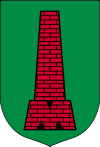 SPECYFIKACJA ISTOTNYCH WARUNKÓW ZAMÓWIENIARozdział 1POSTANOWIENIA OGÓLNEWyjaśnienie* Wyjaśnienie: skorzystanie z prawa do sprostowania nie może skutkować zmianą wyniku postępowania
o udzielenie zamówienia publicznego ani zmianą postanowień umowy w zakresie niezgodnym z ustawą Pzp oraz nie może naruszać integralności protokołu oraz jego załączników.** Wyjaśnienie: prawo do ograniczenia przetwarzania nie ma zastosowania w odniesieniu do przechowywania, w celu zapewnienia korzystania ze środków ochrony prawnej lub w celu ochrony praw innej osoby fizycznej lub prawnej, lub z uwagi na ważne względy interesu publicznego Unii Europejskiej lub państwa członkowskiego.Rozdział 2OPIS PRZEDMIOTU ZAMÓWIENIALp.miejscowośćliczba nieruchomości zamieszkałychliczba mieszkańców1Mokrsko + Mokrsko Osiedle42613172Krzyworzeka2608743Komorniki + Jeziorko1545294Ożarów2618295Chotów1214316Słupsko652417Motyl12238Lipie7279Zmyślona175910Stanisławów3711Brzeziny83312Jasna Góra207513Mątewki187614Orzechowiec 268915Poręby722Razem14054632Lp.Rodzaj odpadukod odpaduIlość [Mg]1zmieszane odpady opakowaniowe 15 01 06155,7772opakowania ze szkła15 01 07102,7943zużyte opony16 01 037,3584niesegregowane (zmieszane) odpady komunalne20 03 01531,7945odpady wielkogabarytowe20 03 0778,6666zmieszane odpady z betonu, gruzu ceglanego, odpadowych materiałów ceramicznych                         i elementów wyposażenia inne niż wymienione w 17 01 0617 01 078,680Rozdział 3TERMIN WYKONANIA ZAMÓWIENIARozdział 4WARUNKI UDZIAŁU W POSTĘPOWANIU 
ORAZ PODSTAWY WYKLUCZENIA Z POSTĘPOWANIA Rozdział 5WYKAZ OŚWIADCZEŃ LUB DOKUMENTÓW, JAKIE MAJĄ 
ZŁOŻYĆ WYKONAWCY W CELU POTWIERDZENIA SPEŁNIANIA WARUNKÓW UDZIAŁU W POSTĘPOWANIU ORAZ NIEPODLEGANIA WYKLUCZENIU Z POSTĘPOWANIARozdział 6WYMAGANIA DOTYCZĄCE WADIUMRozdział 7OPIS SPOSOBU PRZYGOTOWANIA OFERTYOfertę należy umieścić w kopercie/opakowaniu i zabezpieczyć w sposób uniemożliwiający zapoznanie się z jej zawartością bez naruszenia zabezpieczeń przed upływem terminu otwarcia ofert. Na kopercie/opakowaniu (w tym opakowaniu poczty kurierskiej) należy umieścić następujące oznaczenia:nazwa, adres, numer telefonu i faksu wykonawcy;Gmina MokrskoMokrsko 231,98-345 Mokrsko,Oferta w przetargu nieograniczonym na „Odbiór i zagospodarowanie stałych odpadów komunalnych z terenu gminy Mokrsko” - Znak sprawy: ZFIiS.271.3.2018Nie otwierać przed dniem 07.06.2018r. do godz. 12:15Zamawiający nie ponosi odpowiedzialności za nieprawidłowe oznakowanie koperty.Rozdział 9TERMIN ZWIĄZANIA OFERTĄRozdział 10OPIS SPOSOBU OBLICZENIA CENY OFERTYRozdział 11BADANIE OFERTRozdział 12OPIS KRYTERIÓW, KTÓRYMI ZAMAWIAJĄCY BĘDZIE SIĘ KIEROWAŁ 
PRZY WYBORZE OFERTY, WRAZ Z PODANIEM WAG 
TYCH KRYTERIÓW I SPOSOBU OCENY OFERTLp.Nazwa kryteriumZnaczenie kryterium (w %)1Cena (C)602Termin płatności faktur (T)40Rozdział 13UDZIELENIE ZAMÓWIENIARozdział 14INFORMACJE O FORMALNOŚCIACH, JAKIE POWINNY ZOSTAĆ DOPEŁNIONEPO WYBORZE OFERTY W CELU ZAWARCIA UMOWYRozdział 15WYMAGANIA DOTYCZĄCE ZABEZPIECZENIA NALEŻYTEGO 
WYKONANIA UMOWYRozdział 16POSTANOWIENIA UMOWYRozdział 17OPIS SPOSOBU UDZIELANIA WYJAŚNIEŃ I ZMIAN TREŚCI SIWZRozdział 18INFORMACJE O SPOSOBIE POROZUMIEWANIA SIĘ ZAMAWIAJĄCEGO Z WYKONAWCAMI ORAZ PRZEKAZYWANIA OŚWIADCZEŃ 
I DOKUMENTÓW, A TAKŻE WYKAZ OSÓB UPRAWNIONYCH DO POROZUMIEWANIA SIĘ Z WYKONAWCAMI.Rozdział 19POUCZENIE O ŚRODKACH OCHRONY PRAWNEJRozdział 20POSTANOWIENIA KOŃCOWERozdział 21ZAŁĄCZNIKI DO SIWZ